RITAM LIKOVA – PRIMJERI PONAVLJANJA LIKOVA I BOJA: STONOGA – IZREZEZATI KOLAŽ (KVADRATE, KRUGOVE ILI TROKUTE). ZADATAK: POKUŠAJ NAPRAVITI SLIČNU STONOGU OD KOLAŽA.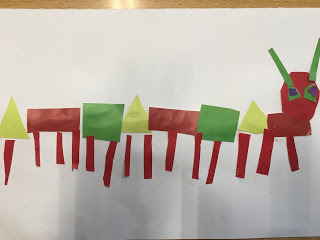 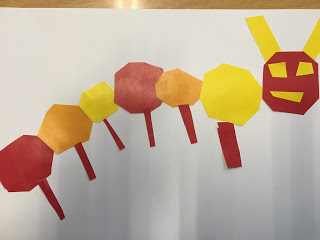 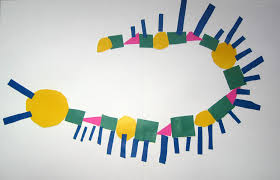 